CURRICULUM VITAE 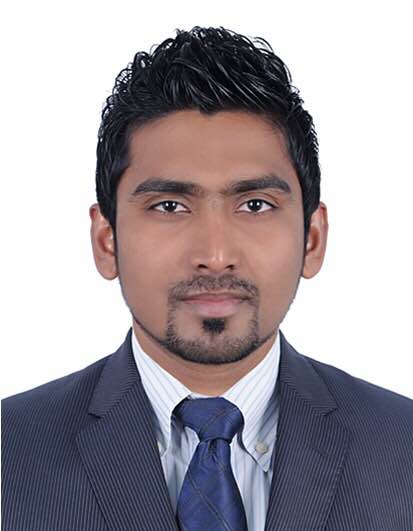 MALAN MALAN.363987@2freemail.com 	 Possesses excellent organization, coordination, communication and interpersonal skills. Aspiring to contribute and work actively to any progressive enterprise where knowledge and experience will have a valuable impact with an ultimate goal which is to be in the highest position as a professional by proving ability to handle the duties in the most prominent way.StrengthsCurrently employed with Vivid Creations Trading L.L.C ( Jewelry & Watches )  at Outlet Mall, Dubai                               	U.A.E. as a  Sales Representative , since 1st of  September 2015 to 15th of February 2017Providing excellent customer service Processing transactions quickly and accurately Advising customersWinning sales to meet targets Maintaining eye-catching effective displays within the store Taking pride in the store and maintaining it to a high standard Following operating procedures Providing customers with an enjoyable shopping experienceWorked at Steaky Restaurant(American cousin) at Downtown, Dubai U.A.E.as a Trainee Supervisor , since 1st of  December 2012 to 31st of January 2015Supervising waiters and waitresses. Oversees a team of service workersLiaison between the kitchen staff and serversCommunicates any customer concerns to the chef and kitchen staff & etc Preparing weekly schedule for the dining staff in to the job rollWorked at Scoozi Restaurant (Italian & Japanese cousin) at Jumeirah Beach Resident, Dubai U.A.E, since 29th of April 2010 to 9th of November 2012 as a Waiter.To follow the schedule and perform the assigned duties to the highest standard &guest handling.By product knowledge deliver guest request promptly and courteously.Worked as sales Assistant at Islanders Damas (PVT) LTD, Bandaranayke International Airport in Sri Lanka, since 1st of October 2007 to 15th June 2008.Maximize sales at every available opportunity while ensuring that customers receive the highest level of customer service. Ensure that the shop is fully merchandised according to the departmental layout and that shelves are kept fully stocked at all times or displayed in a manner that maximizes the selling opportunity.Products dealt with; Damas Jewelry: 22k Gold, 18k Gold, 18k white gold with diamonds and Gem StonesWrist Watch: Mont Blanc, Hamilton, Gucci, Baume Mercier, Seiko, Swiss Military, Citizen, Timex, ZuntoWallet: Mont Blanc, Benetton Sunglasses: Ray Ban, Police, Vintage Garments: Giordano, United Colors ofBenetton Perfumes: Gucci, Dolce & Gabbana, Mont Blanc, CrocodileGreeting customers who enter the shopBe involved in stock control and management. Assisting shoppers to find the goods and products they are looking for.Being responsible for processing cash and card payments. Stocking shelves with merchandise.Answering queries from customers. Reporting discrepancies and problems to the supervisor. Balancing cash registers with receipts. Dealing with customer refunds. Keeping the store tidy and clean, this includes hovering and mopping. Responsible dealing with customer complaints. Working within established guidelines, particularly with brands.Attaching price tags to merchandise on the shop floor. Receiving and storing the delivery of large amounts of stock Keeping up to date with special promotions and putting up displayWorked as a Marketing Executive at Sanasa Insurance Company (PVT) ltd since 1st of October 2006 to 30th of September 2007, in Sri LankaSuccessfully completed the Computer Foundation Course conducted by the Thai Sri Lanka – 2001.Successfully completed the Computer Foundation Course (Microsoft Office Package) conducted by the MCI Institute of Computer Technology Sri Lanka – 2003.Successfully completed diploma in computer hardware & engineering with networking conducted by the Turn Key Computer Institute, Colombo 3, Sri Lanka – 2005.Successfully completed the Certificate in Graphic Designing conducted by the National Youth Services CouncilSri Lanka – 2005.Successfully completed the Basic Food Hygiene Training Course conducted by the Boecker Food Safety, Dubai – 2013Passed G.C.E (A/L) 2005						Subject						GradeBusiness Studies				SAccounts					SEconomics 					SGeneral English					SPassed G.C.E (O/L) 2002						Subject						GradeBus. & Acct					BHealth & Physical				BLang & Lit (Sinhala)				CEnglish						CMathematics					CSocial.St. & His					CRoman Catholicism				CScience & Technology				SArts						SSenior Prefect of St Mary’s College from 2003 to 2005.College vice Sports Captain in 2004.Member of College Cricket Team.Member of College Foot Ball Team.Participated in the College Internal & External Activities.Good communication skillsProven ability in understanding management needsProactive, helpful, can-do attitudeFlexibility to adjust to dynamic work environmentNeat, organized, able to work independently and interdependentlyComputer literate including spreadsheets, word processing, e-mail, webFurther, I do hereby confirm that the above details are true and correct to the best of my knowledge and I undertake in carry out duties entrusted to me, to my best ability if I am given an opportunity.